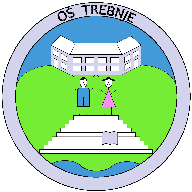 Seznam potrebščin za 5. razred OŠ Trebnje v šol. letu 2019/20Učbeniki – dobijo v šoli iz učbeniškega skladaDelovni zvezki – kupijo staršiStarši, upoštevajte ta seznam za nakup ostalih šolskih potrebščin!Potrebščine POTREBŠČINE ZA LIKOVNO UMETNOST ne kupujte, ker jih bomo nabavili v šoli. Znesek bo obračunan na položnici (okrog 10 €).Delovni zvezki in zvezki naj bodo zaviti ter podpisani na etiketi.Zemljevida Slovenije ni potrebno kupiti, uporabljali bomo zemljevid iz 4. razreda. Neobvezni izbirni predmet - gradivo kupite samo, če bo vaš otrok obiskoval neobvezni izbirni predmetB. Golob, M. Kordigel Aberšek, I. Saksida: BERILO 5, NA KRILIH BESED, berilo za 5. razred, PRENOVA 2015, založba MKZEAN: 9789610135661N. Jesenik, J. Skela, V. Šavli: MY SAILS 2, NEW, učbenik za angleščino, založba PIVECEAN: 9789616968515H. Verdev, J. M. Razpotnik: RADOVEDNIH PET 5, učbenik za družbo, založba ROKUS-KLETTEAN: 3831075927025,          9789612716820A. Štucin, M. Grašič Slevec, P. Mežnar: RADOVEDNIH PET 5, učbenik za naravoslovje in tehniko, založba ROKUS-KLETTEAN: 3831075927032D. Breskvar et al.: GOSPODINJSTVO ZA PETOŠOLC(K)E, učbenik, 3. izdaja, založba I2EAN: 9789616348850RADOVEDNIH PET 5,  KOMPLET C  - samostojni delovni zvezki za slovenščino, matematiko in glasbeno umetnost s kodo, NOVO 2018, založba ROKUS-KLETTEAN: 3831075928411N. Jesenik, J. Skela, V. Šavli: MY SAILS 2, NEW, delovni zvezek za angleščino, založba PIVECEAN: 9789616968539Florjančič, Zajc: GRADIVO: NARAVOSLOVJE IN TEHNIKA 5, navodila in praktično gradivo za ustvarjanje, založba IZOTECHEAN: 9789616740258Količina    Naziv    Naziv55ZVEZEK, veliki A4, črtasti11ZVEZEK, mali A5, črtasti 11ZVEZEK, veliki A4, visoki karo11ZVEZEK, veliki A4, brezčrtni 11RAVNILO NOMA 5, velika šablona11RAVNILO GEOTRIKOTNIK11ŠESTILO, kakovostno, kovinsko11ŠOLSKI NAHRBTNIK11PERESNICA11SVINČNIK11KEMIČNI SVINČNIK, rdeč11NALIVNO PERO11RADIRKA11ŠILČEK11LEPILO ZA PAPIR11BARVICE11FLOMASTRI11MAPA A411ŠOLSKI COPATI11KOMPLET ŠPORTNE OPREME (športne hlače, majica, športni copati)A. Retelj: PRIMA 1, delovni zvezek za nemščino, prenova 2017, založba DZS-EPCEAN: 9789610208693Papotnik, Puncer, Slukan, Virtič: TEHNIKA 2, delovno gradivo z navodili za izbirni predmet Tehnika, IZOTECH    EAN: 97896167403331ZVEZEK, veliki A4, črtasti    Nemščina 